Target 4501 2497The Longest Traffic Jam in the World, China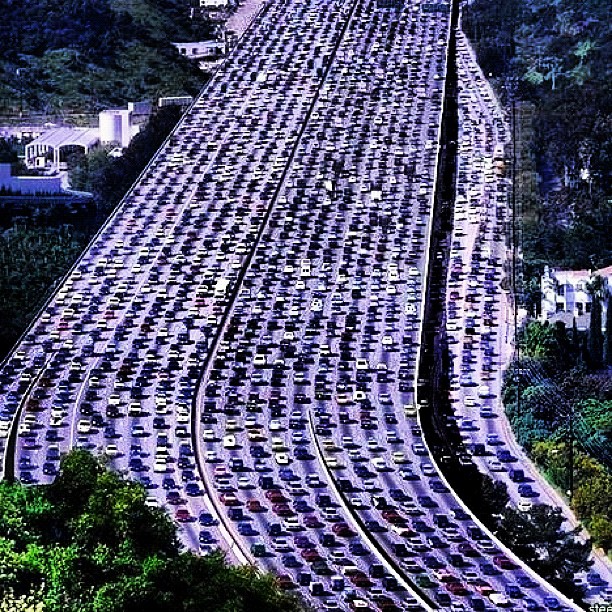 Fair Use For Teaching.  Retrieved 6/25/13. http://www.bubblews.com/news/282103-the-longest-traffic-jam-in-the-world